
Foundations for Writing 
Progression by Grade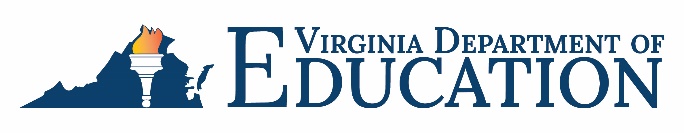 Key for Progression Charts
Teachers should reference Virginia’s Approach to Text Complexity located in the appendix of the 2024 English Standards of Learning for guidance in selecting relevant texts.  The 2024 English Standards of Learning reflect grade level expectations for instruction.    Handwiritng Progression ChartSpelling Progression ChartStandard Introduction Level Symbol The skill has not been introduced. - The skill appears in the grade-level standards. A The skill grows in complexity of text and/or application in the grade level standards. Students should be knowledgeable about the skill from previous instruction.   G The skill is subsumed by another grade level standard.  * Explicit instruction in this skill is no longer applicable at this grade level. Handwriting StandardsKindergarten Grade 1Grade 2Grade 3Grade 4Grade 5Grade 6Grade 7Grade 8Grade 9Grade 10Grade 11Grade 12Use functional pencil grasp for letter formation. A A G G * Accurately and automatically print capital and lowercase letters of the alphabet independently. A G * Accurately and automatically form all capital and lowercase letters and numbers using manuscript letter formation. - A G Maintain legible printing and begin to make the transition to cursive. - - A G * * Maintain legible printing. - - - A A A Write left to right and top to bottom. A G * Accurately print first and last names, beginning each with a capital letter. A G * Apply spaces between written words in phrase or sentence level writing. A G * Accurately and automatically apply spaces between written words in phrases or sentence level writing. - A G Begin to write capital and lowercase letters of the alphabet in cursive. - - A G * * Write capital and lowercase letters of the alphabet using correct letter formation in cursive. - - - A G * Form cursive letters with flow from one letter to the next within names and words. - - - A G * Maintain legible cursive. - - - - A A Begin to sign his/her first and last names. - - A G * * Sign his/her first and last name. - - - A A A Spelling StandardsKindergarten Grade 1Grade 2Grade 3Grade 4Grade 5Grade 6Grade 7Grade 8Grade 9Grade 10Grade 11Grade 12Encode (spell) one syllable words with short vowels and one syllable words beginning or ending in a digraph (e.g., ch, sh, th, wh). A G G * * Use phoneme-grapheme (sound/symbol) correspondence to encode (spell) single-syllable words containing closed syllables (cvc, ccvc, cvcc, and ccvcc), open syllables (cv, ccv), vowel-consonant-e (cvce, ccvce). - A G G * Use phoneme-grapheme (sound/symbol correspondence to encode (spell) single-syllable words containing closed syllables (cvc, ccvc, cvcc, and ccvcc), open syllables (cv, ccv), vowel-consonant-e (cvce, ccvce), vowel teams, and r-controlled vowels. - - A G G * Encode (spell) 2-syllable words (e.g., pancake) following basic patterns by breaking the words into syllables. - A G * * * Use phoneme-grapheme (sound/symbol) correspondence to encode (spell) multisyllabic words. - - A A G * Use common affixes to encode (spell) words. - - - A G * Use combined knowledge of all letter-sound correspondences, syllabication patterns, and morphology (e.g., roots and affixes) to spell accurately. - - - - A A Encode (spell) unknown words using logical invented spelling A G * Encode (spell) unfamiliar words by recognizing and applying taught word patterns. - A G G * * With prompting and support, use phoneme/grapheme (sound/symbol) correspondences to spell grade-level high-frequency words with accuracy. A G * Use phoneme/grapheme (sound/symbol) correspondences to encode (spell) grade-level high-frequency words with automaticity and accuracy. - A A A A A 